Standard Operating ProcedureStandard Operating ProcedureStandard Operating ProcedureStandard Operating ProcedureDate CreatedAugust 2017Version Number1.0Created byMelanie ColegroveOwnerEP TeamReviewed byJulie Barlow, Pharmacy Clinical Services ManagerTime to Operate5-10minsChecked byFrequency of UseDailyPurpose of SOPProcedure for amending a referral to community pharmacy via MeditechSOPProject / SystemPharmOutcomesTools / EquipmentMeditech accessNext Review DateAugust 2019NoMain Operating StepsExplanation / Examples / Diagrams1From the Status Board  identify and select the patient, ensuring you have the correct CC number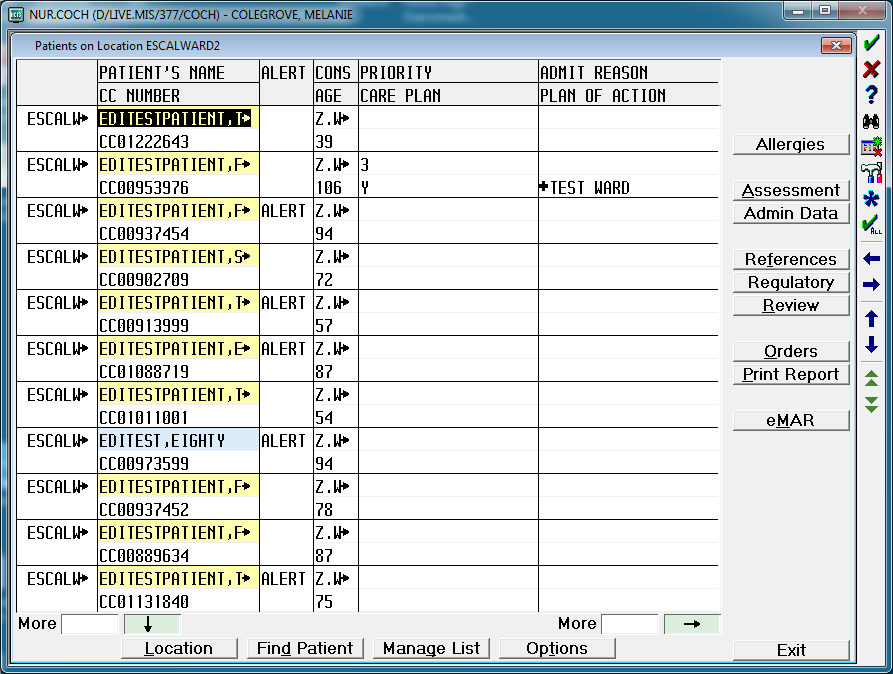 2Select RegulatorySelect ETTO Prescription Tracking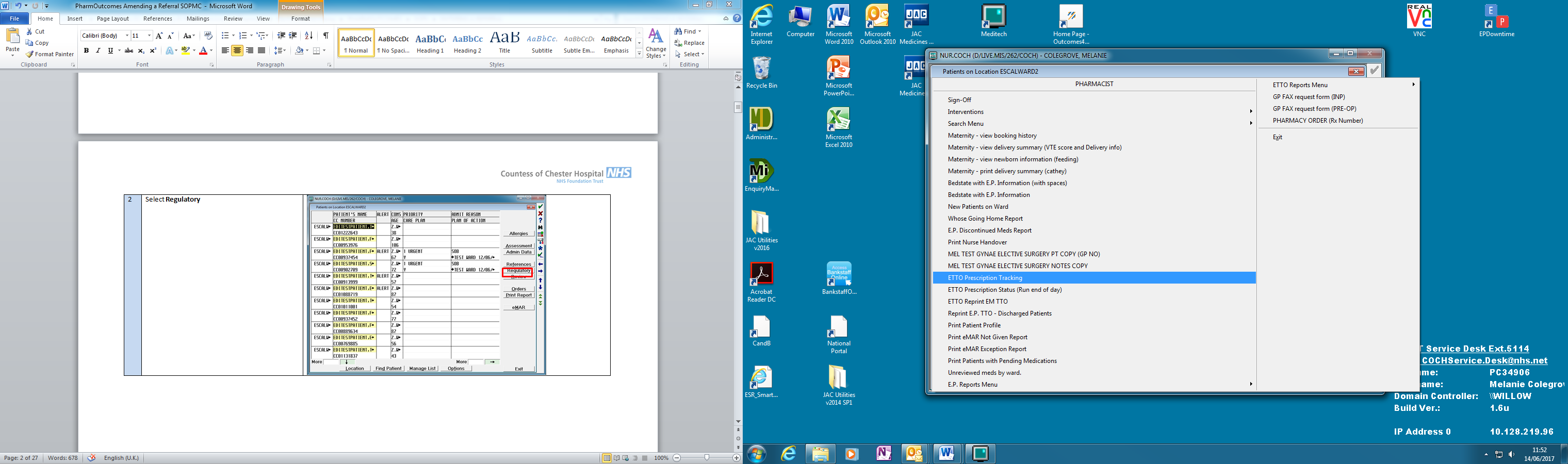 17In the “Dept/Cat” field type PHARMACY and press <Return> 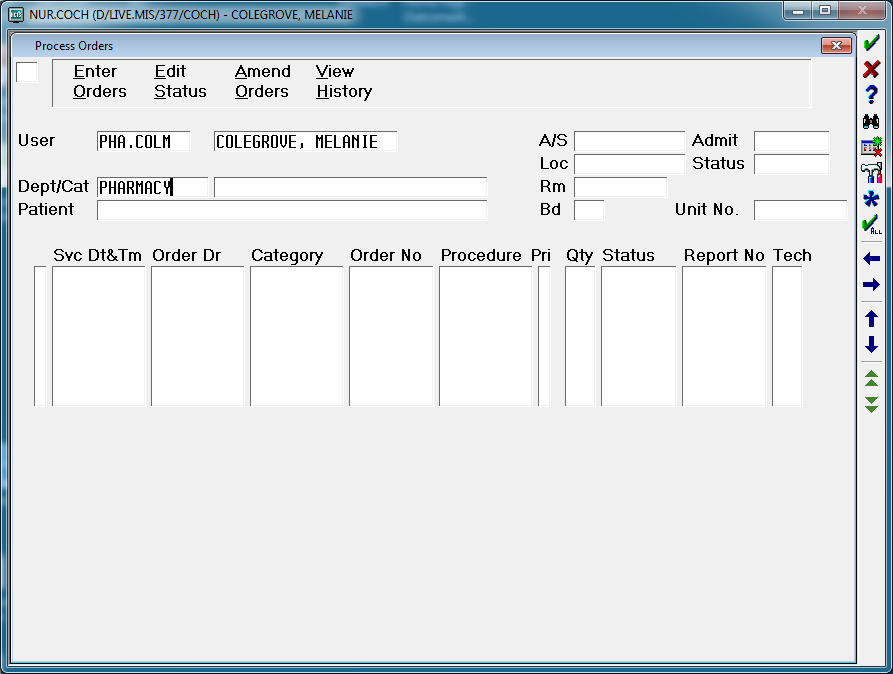 In the “Patient” field press <spacebar> followed by <Return>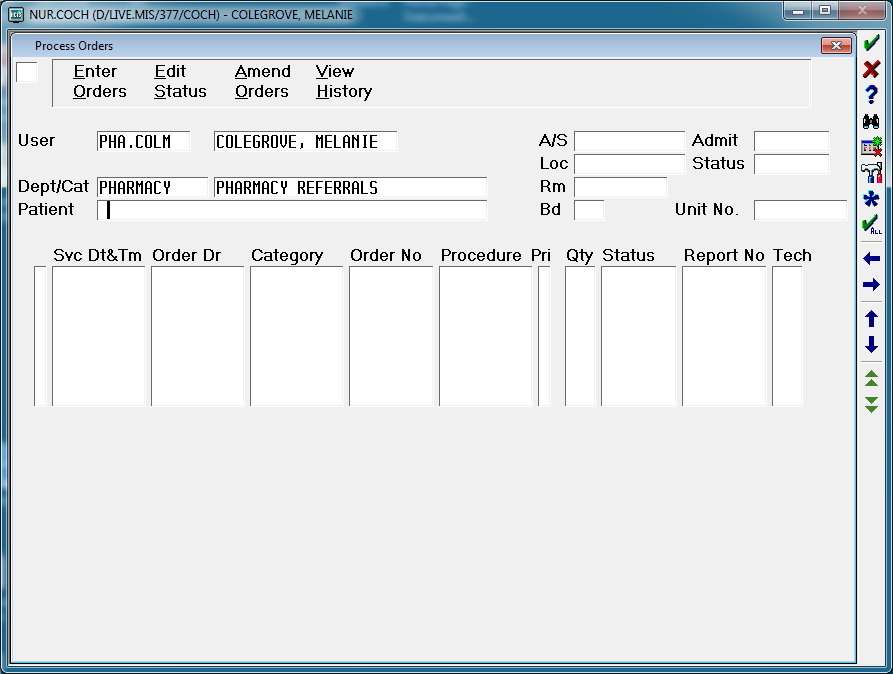 18At the Yes/No Confirmation prompt confirm it is the correct patient and select Yes if correct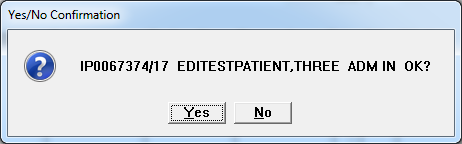 19Select the appropriate referral using the black bar to highlight it	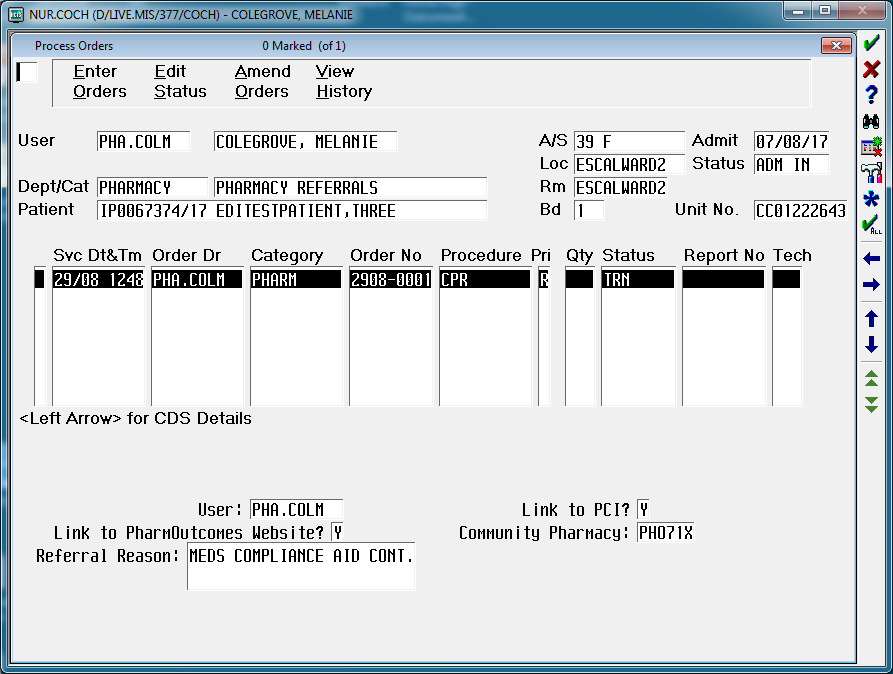 20In the field in the top left hand corner, type AO (i.e. Amend Order)Press <Return>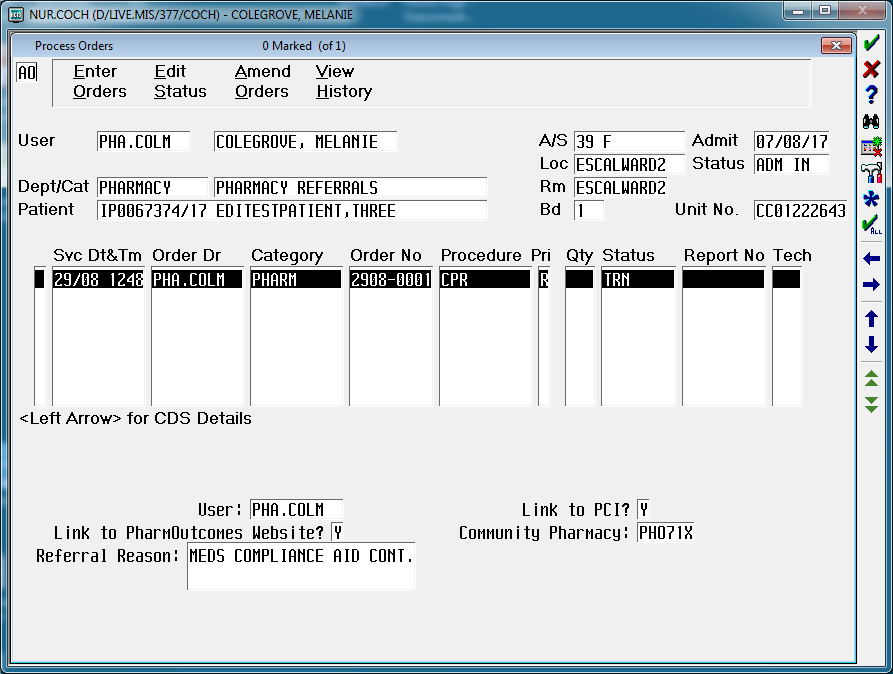 21Press <Return> until you reach the field(s) to be amended e.g.:Link to PharmOutcomes Website?(to search for a different nominated Community Pharmacy and ODS code)Community Pharmacy(to amend the ODS code)Referral ReasonAdditional CommentsMake the required amendments  *Note:Refer to SOP “Procedure for entering a referral to community pharmacy via Meditech” for full details on how to complete these fields.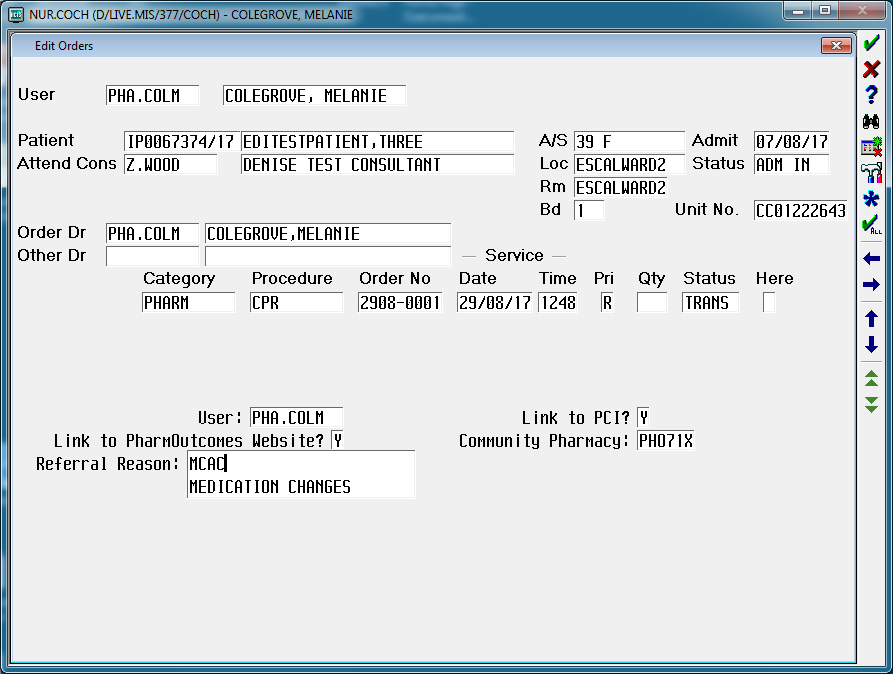 22Once all the amendments have been madepress <F12> to save the amendments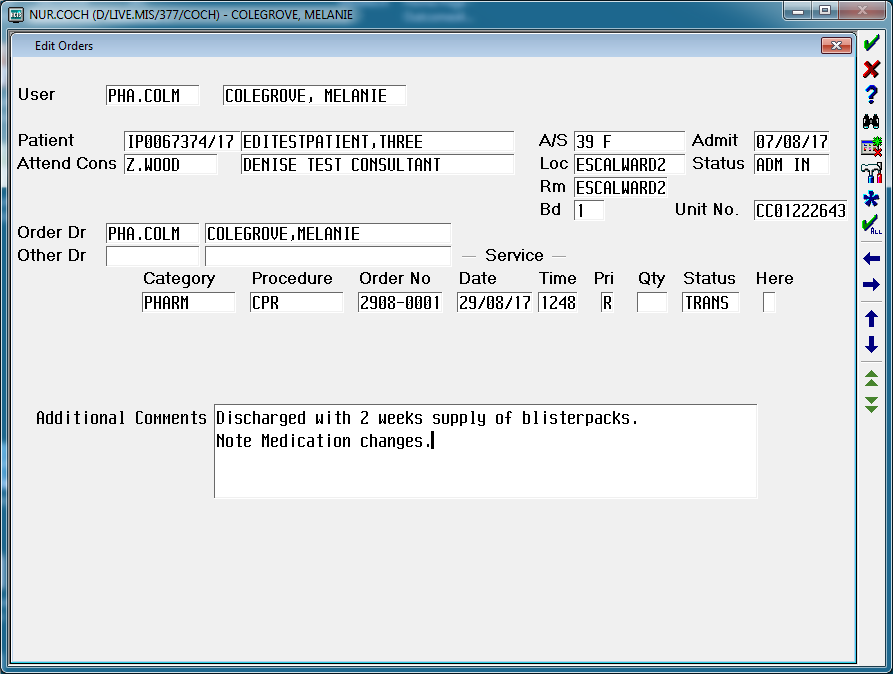 23At the “File Verified?” prompt select Yes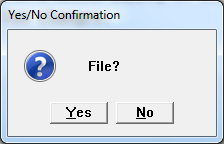 24End of Operation